ПОЯСНИТЕЛЬНАЯ ЗАПИСКАк проекту постановления о внесении изменений в административный регламент предоставление сведений, содержащихся в информационной системе обеспечения градостроительной деятельностиПроект постановления о внесении изменений в административный регламент разработан в соответствии с Земельным кодексом Российской Федерации, Федеральным законом от 06.10.2003 № 131-ФЗ «Об общих принципах организации местного самоуправления в Российской Федерации», постановлением Правительства Российской Федерации от 13.03.2020 № 279 «Об информационном обеспечении градостроительной деятельности».Разработчиком административного регламента является Управление по архитектуре, градостроительству, имущественным и земельным отношениям Администрации Гаврилов-Ямского муниципального района.Проект постановления о внесении изменений в административный регламент разработан с целью приведения его в соответствие требованиям Федерального закона 27.07.2010 № 210-ФЗ «Об организации предоставления государственных и муниципальных услуг» и направлен на оптимизацию процедур по оформлению документов, устранение несоответствия АР требованиям федерального и регионального законодательства.Проект постановления о внесении изменений в административный регламент публикуется для проведения независимой экспертизы.Предметом независимой экспертизы является оценка возможного положительного эффекта, а также возможных негативных последствий реализации положений проекта регламента для граждан и организаций.Срок, отведенный для проведения независимой экспертизы – 15 дней со дня размещения проекта административного регламента в сети Интернет.Заключения независимой экспертизы, а также замечания и предложения по проекту регламента необходимо направлять по адресу:Управление по архитектуре, градостроительству, имущественным и земельным отношениям, зарегистрировано: 152240, Ярославская область, Гаврилов-Ямский район, г. Гаврилов-Ям, ул. Кирова, д.1-а, по телефонам: (48534) 2-05-59, 2-34-96, факсом: (48534) 2-34-96. Лицо, ответственное за сбор и учет предложений заинтересованных лиц – начальник отдела по архитектуре, градостроительству и земельным отношениям Наумова Ольга Леонидовна, тел. (48534) 2-05-59, адрес электронной почты gy-arenda@adm.yar.ru.  Начальник Управления                                                                 В.В.Василевская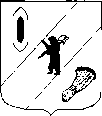 АДМИНИСТРАЦИЯ  ГАВРИЛОВ-ЯМСКОГОМУНИЦИПАЛЬНОГО  РАЙОНАПОСТАНОВЛЕНИЕО внесении изменений в постановление АдминистрацииГаврилов-Ямского муниципального района от 31.08.2015 № 989В соответствии с Градостроительным кодексом Российской Федерации, Федеральным  законом от 27.07.2010 № 210-ФЗ «Об организации предоставления государственных и муниципальных услуг»,  Федеральным  законом  от 06.10.2003 № 131-ФЗ «Об общих принципах организации местного самоуправления в Российской Федерации», постановлением Правительства Российской Федерации от 13.03.2020 № 279 «Об информационном обеспечении градостроительной деятельности», статьей 26 Устава Гаврилов-Ямского муниципального района Ярославской областиАДМИНИСТРАЦИЯ МУНИЦИПАЛЬНОГО РАЙОНА ПОСТАНОВЛЯЕТ:1. Административный регламент предоставления муниципальной услуги «Предоставление сведений, содержащихся в информационной системе обеспечения градостроительной деятельности», утвержденный постановлением Администрации Гаврилов-Ямского муниципального района от 31.08.2015 № 989 «Об утверждении административного регламента предоставления муниципальной услуги «Предоставление сведений, содержащихся в информационной системе обеспечения градостроительной деятельности», изложить в новой редакции (Приложение).2. Контроль за исполнением настоящего постановления возложить на  заместителя Главы Администрации Гаврилов-Ямского муниципального района Таганова В.Н.3. Опубликовать постановление в районной массовой газете «Гаврилов-Ямский вестник» и разместить на официальном сайте Администрации Гаврилов-Ямского муниципального района.          4. Постановление вступает в силу с момента официального опубликования.Глава  Администрациимуниципального района                                                                     А.А.Комаров Приложение к постановлению Администрации Гаврилов-Ямского муниципального района от _______ 2020 № ____Административный регламентпредоставления муниципальной услуги «Предоставление сведений, содержащихся в информационной системе обеспечения градостроительной деятельности»                                         1. Общие положения1.1. Административный регламент предоставления муниципальной услуги по предоставлению сведений, содержащихся в информационной системе обеспечения градостроительной деятельности (далее – регламент) разработан в целях оптимизации административных процедур, повышения качества и доступности, определяет порядок и стандарт предоставления муниципальной услуги по предоставлению сведений, содержащихся в  информационной системе обеспечения градостроительной деятельности по заявлениям физических и юридических лиц (далее – муниципальная услуга). Регламент также определяет особенности предоставления услуги в электронном виде и через многофункциональный центр предоставления государственных и муниципальных услуг.1.2. Муниципальная услуга предоставляется органам государственной власти, органам государственной власти субъектов Российской Федерации, органам местного самоуправления, организациям (органам) по учету объектов недвижимого имущества, органам по учету государственного и муниципального имущества в отношении объектов капитального строительства, физическим и юридическим лицам, или их уполномоченным представителям, действующим в соответствии с учредительными документами или доверенностью (далее  – заявители).1.3. Информирование о порядке предоставления муниципальной услуги.         1.3.1.Муниципальная услуга предоставляется Управлением по архитектуре, градостроительству, имущественным и земельным отношениям Администрации Гаврилов-Ямского муниципального района (далее по тексту – Управление). Место нахождения и почтовый адрес Управления: Ярославская область, Гаврилов-Ямский муниципальный район, г. Гаврилов-Ям, ул. Советская, д. 51.График работы Управления: понедельник-четверг - с 8.00 до 17.00, пятница- с 8.00 до 16.00, (перерыв на обед с 12.00 до 12.48), суббота, воскресенье – выходные дни.Прием по вопросам предоставления муниципальной услуги (места информирования, ожидания и приема заявителей) ведется в помещении четвертого этажа здания, расположенного по адресу: Ярославская область, Гаврилов-Ямский муниципальный район, г. Гаврилов-Ям, ул. Кирова, д. 1а, по следующему графику: понедельник, среда – с 08.00 до 12.00; вторник, четверг – с 08.00 до 17.00;пятница – с 08.00 до 16.00; перерыв на обед – с 12.00 до 12.48.Справочные телефоны специалистов Управления по вопросам предоставления услуги и о ходе предоставления услуги: 8 (48534) 2-34-96, 2-05-59 (отдел архитектуры, градостроительства и земельных отношений). Адрес электронной почты (e-mail): gyammr@adm.yar.ru.Справочная информация размещена на официальном сайте Администрации Гаврилов-Ямского муниципального района  и в федеральной государственной информационной системе «Единый портал государственных и муниципальных услуг (функций)» (далее – Единый портал).Информация о порядке предоставления муниципальных услуг в электронной форме размещается в присутственных местах (многофункциональном центре предоставления государственных и муниципальных услуг, Управлении).Региональный центр телефонного обслуживания: 8 (4852) 49-09-49, 8 (800) 100-76-09.1.3.2. Муниципальная услуга предоставляется по принципу «одного окна» через государственное автономное учреждение Ярославской области «Многофункциональный центр предоставления государственных и муниципальных услуг» (далее – многофункциональный центр, МФЦ).	Местонахождение: 152240, Ярославская область, Гаврилов-Ямский район, г. Гаврилов-Ям, ул. Кирова, д.3 (здание Автовокзала).	Справочные телефоны: 8 (48534) 2-42-20, 8 (800) 100-76-09                                             Адрес сайта многофункционального центра в информационно-телекоммуникационной сети «Интернет»: http://mfc76.ru.Адрес электронной почты многофункционального центра: mfc@mfc76.ru.Информация о филиалах многофункционального центра размещена на сайте многофункционального центра.1.4. Информация о предоставлении муниципальной услуги, формы и образцы документов размещаются:- на официальном сайте Администрации Гаврилов-Ямского муниципального района в информационно-телекоммуникационной сети «Интернет»: http: //www.gavyam.ru – «Главная» – «Услуги» – «Муниципальные услуги» - «Перечень муниципальных услуг – раздел 2 «Строительство, земельные отношения»;- на информационных стендах в Управлении;             - в федеральной государственной информационной системе «Единый портал государственных и муниципальных услуг (функций)»: https://www.gosuslugi.ru/311788/1;           - на сайте многофункционального центра;	- в многофункциональном центре.1.5. Предоставление информации заявителям по вопросам предоставления муниципальной услуги, в том числе о ходе предоставления муниципальной услуги осуществляется:- в устной форме при личном обращении в Управлении или в МФЦ;                                 - посредством телефонной связи: в Управлении 8 (48534) 2-34-96, 2-05-59 в часы приема, указанные в п.1.3.1 регламента; в многофункциональном центре 8 (48534) 2-42-20, 8 (800) 100-76-09 в часы приема;                                        - с использованием электронной почты: Управления: gyammr@adm.yar.ru; в многофункциональном центре: mfc@mfc76.ru; - с использованием Единого портала;- через официальный сайт Администрации Гаврилов-Ямского муниципального района по форме обратной связи:  http://www.gavyam.ru/feedback/new.php;- посредством почтового отправления: 152240, Ярославская область, Гаврилов-Ямский район, г. Гаврилов-Ям, ул. Советская, д. 51.		В случае обращения за предоставлением информации посредством Единого портала, информирование заявителя о ходе выполнения запроса о предоставлении муниципальной услуги (далее – уведомление о ходе предоставления муниципальной услуги) осуществляется путем направления соответствующего уведомления Управлением в личный кабинет заявителя на Едином портале.Уведомление о ходе предоставления муниципальной услуги направляется в срок, не превышающий 1 рабочего дня после завершения соответствующего действия на адрес электронной почты или с использованием средств Единого портала в единый личный кабинет.		Письменное обращение за информацией о порядке предоставления муниципальной услуги рассматривается в срок не более 30 дней с даты регистрации такого обращения в Администрации Гаврилов-Ямского муниципального района. Регистрация письменного обращения осуществляется в течение 3 дней с момента его поступления. 	Ответ на обращение в срок не более 30 дней с даты регистрации такого обращения в Администрации Гаврилов-Ямского муниципального района направляется в форме электронного документа по адресу электронной почты, указанному в обращении, поступившем в Администрацию Гаврилов-Ямского муниципального района, или должностному лицу в форме электронного документа, и в письменной форме по почтовому адресу, указанному в обращении, поступившем в Администрацию Гаврилов-Ямского муниципального района или должностному лицу в письменной форме.1.6. Заявителю обеспечивается возможность осуществить предварительную запись на прием в Управление посредством сервиса Единого портала, выбрав удобные для заявителя дату и время приема в пределах установленного в Управлении графика приема заявителей. При осуществлении записи совершение иных действий, кроме прохождения процедуры идентификации и аутентификации и указания цели приема от заявителя не требуется.Заявителю обеспечена возможность осуществить предварительную запись на прием в МФЦ посредством портала многофункционального центра (https://mfc76.ru), выбрав удобные для заявителя дату и время приема в пределах установленного в многофункциональном центре графика приема заявителей. 2. Стандарт предоставления муниципальной услуги2.1. Наименование муниципальной услуги «Предоставление сведений, содержащихся в информационной системе обеспечения градостроительной деятельности» (далее – предоставление сведений из ИСОГД). 2.2. Наименование  уполномоченного органа:   Управление по архитектуре, градостроительству, имущественным и земельным отношениям Администрации Гаврилов-Ямского муниципального района.При предоставлении муниципальной услуги запрещается требовать от заявителя осуществления действий, в том числе согласований, необходимых для получения муниципальной услуги и связанных с обращением в иные государственные органы, органы местного самоуправления и организации, за исключением получения услуг, получения документов и информации, предоставляемых в результате предоставления таких услуг, включённых в перечень услуг, которые являются необходимыми и обязательными для предоставления муниципальной услуги, утверждённый решением Собрания представителей Гаврилов-Ямского муниципального района от 31.08.2011 № 29 «Об утверждении Перечня услуг, которые являются необходимыми и обязательными для предоставления муниципальных услуг Администрацией Гаврилов-Ямского муниципального района и оказываются организациями, участвующими в предоставлении муниципальных услуг».2.3. Формы подачи заявления и получения результата предоставления услуги:- очная форма – при личном присутствии заявителя в Управлении;- заочная форма – без личного присутствия заявителя (по почте, с использованием электронной почты, через Единый портал, через МФЦ).2.4. Результатом предоставления муниципальной услуги является выдача (направление)  заявителю:а) сведений, документов, материалов, содержащихся в информационной системе обеспечения градостроительной деятельности на бумажном или электронном носителе в текстовой и (или) графической форме;б) письменного отказа в предоставлении сведений, документов, материалов,  содержащихся в информационной системе обеспечения градостроительной деятельности.2.5. Срок предоставления муниципальной услуги.         2.5.1. По запросам, направленным до 1 января 2022 г., сведения, документы, материалы предоставляются в течение 10 (десяти) рабочих дней со дня осуществления оплаты физическим или юридическим лицом, по запросам, направленным после 1 января 2022 г., сведения, документы, материалы предоставляются в течение 5 (пяти) рабочих дней со дня осуществления оплаты физическим или юридическим лицом.         Днем осуществления оплаты муниципальной услуги считается день поступления в Государственную информационную систему о государственных и муниципальных платежах, утвержденную приказом Федерального казначейства Министерства финансов Российской Федерации от 12 мая 2017 г. № 11н «Об утверждении Порядка ведения Государственной информационной системы о государственных и муниципальных платежах», сведений, подтверждающих внесение заявителем платы за предоставление сведений, документов и материалов, либо день представления в Управление документа, подтверждающего внесение заявителем платы за предоставление сведений, документов и материалов.         В случае подачи заявления в МФЦ срок предоставления муниципальной услуги исчисляется с момента регистрации заявления в Управлении.          2.5.2. По межведомственным запросам сведения, документы, материалы  предоставляются органом местного самоуправления не позднее 5 (пяти) рабочих дней со дня регистрации запроса.               2.6. Правовые основания для предоставления муниципальной услуги.      Перечень нормативных правовых актов, регулирующих предоставление муниципальной услуги размещен на официальном сайте Администрации Гаврилов-Ямского муниципального района в сети Интернет http://gavyam.ru/regulatory/services/municipal_services и на Едином портале https://www.gosuslugi.ru/311788/1.        2.7. Исчерпывающий перечень документов, необходимых для предоставления муниципальной услуги.2.7.1. Для предоставления муниципальной услуги заявитель направляет в уполномоченный орган запрос в бумажном или электронном виде, по форме согласно приложению № 1 к настоящему административному регламенту. Запрос также может быть направлен с помощью Единого портала.  2.7.2. В случае направления запроса в бумажной форме заявитель указывает адрес электронной почты, на который орган местного самоуправления направляет уведомление об оплате предоставления сведений, документов, материалов. Запрос в бумажной форме подписывается заявителем собственноручно. В случае подписания запроса в бумажной форме лицом, уполномоченным действовать от имени заявителя (далее – уполномоченное лицо), обязательным приложением к такому запросу являются документы, подтверждающие указанное полномочие такого лица. 2.7.3. В случае если запрос направляется заявителем или уполномоченным лицом в электронной форме, такой запрос подписывается простой электронной подписью заявителя, либо уполномоченного лица. В случае подписания уполномоченным лицом запроса в электронной форме обязательным приложением к такому запросу являются документы, подтверждающие указанные полномочия такого лица. 2.7.4. При направлении запроса, межведомственного запроса заявитель указывает реквизиты необходимых сведений, документов, материалов и (или) указывает кадастровый номер (номера) земельного участка (участков), и (или) адрес (адреса) объектов недвижимости, и (или) сведения о границах территории, в отношении которой запрашиваются сведения, документы, материалы, которые должны содержать графическое описание местоположения границ этой территории, перечень координат характерных точек этих границ в системе координат, установленной для ведения Единого государственного реестра недвижимости. 2.7.5. В случае если запрашивается информация, отнесенная к категории ограниченного доступа, к запросу, межведомственному запросу прикладывается копия документа, подтверждающего право на получение сведений, отнесенных к категории ограниченного доступа.Установленный выше перечень документов является исчерпывающим.Заявитель вправе предоставить полный пакет документов, необходимых для предоставления муниципальной услуги, самостоятельно.	2.7.6. При предоставлении муниципальной услуги Управление не вправе требовать от заявителя:	- предоставления документов, информации или осуществления действий, которые не предусмотрены нормативными правовыми актами, регулирующими отношения, возникающие в связи с предоставлением муниципальной услуги;	- предоставления документов и информации, которые находятся в распоряжении структурного подразделения Администрации муниципального района, предоставляющего муниципальную услугу, иных государственных органов, органов местного самоуправления либо подведомственных государственным органам или органам местного самоуправления организаций, участвующих в предоставлении муниципальной услуги в соответствии с нормативными правовыми актами Российской Федерации, нормативными правовыми актами Ярославской области, муниципальными правовыми актами, за исключением  документов,  включенных  в  перечень,  определенный  частью  6 статьи 7 Федерального закона от 27.07.2010 № 210-ФЗ «Об организации предоставления государственных и муниципальных услуг» (далее – Федеральный закон от 27.07.2010 № 210-ФЗ);	- представления документов и информации, отсутствие и (или) недостоверность которых не указывались при первоначальном отказе в приеме документов, необходимых для предоставления муниципальной услуги, либо в предоставлении муниципальной услуги, за исключением следующих случаев:	а) изменение требований нормативных правовых актов, касающихся предоставления муниципальной услуги, после первоначальной подачи заявления о предоставлении муниципальной услуги;	б) наличие ошибок в заявлении о предоставлении муниципальной услуги и документах, поданных заявителем после первоначального отказа в приеме документов, необходимых для предоставления муниципальной услуги, либо в предоставлении муниципальной услуги и не включенных в представленный ранее комплект документов;	в) истечение срока действия документов или изменение информации после первоначального отказа в приеме документов, необходимых для предоставления муниципальной услуги, либо в предоставлении муниципальной услуги;	г) выявление документально подтвержденного факта (признаков) ошибочного или противоправного действия (бездействия) должностного лица Управления, муниципального служащего, при первоначальном отказе в приеме документов, необходимых для предоставления муниципальной услуги, либо в предоставлении муниципальной услуги, о чем в письменном виде за подписью руководителя Управления, уведомляется заявитель, а также приносятся извинения за доставленные неудобства.2.8. Перечень услуг, которые являются необходимыми и обязательными для предоставления муниципальной услуги, отсутствует.2.9.  Основания для отказа в приеме документов, необходимых для предоставления муниципальной услуги отсутствуют.2.10. Основания для отказа в предоставлении муниципальной услуги отсутствуют.2.11. Исчерпывающий перечень оснований для принятия решения о мотивированном отказе в предоставлении сведений, документов, материалов, содержащихся в информационной системе обеспечения градостроительной деятельности:2.11.1.  Запрос, межведомственный запрос не содержит информации, указанной в пунктах 2.7.2., 2.7.4. настоящего административного регламента.2.11.2. Запрос не отвечает требованиям пунктов 2.7.2., 2.7.3. настоящего административного регламента.2.11.3. Запрос осуществляется в отношении сведений, документов, материалов, которые в соответствии с законодательством Российской Федерации содержат информацию, доступ к которой ограничен и пользователь не имеет права доступа к ней.2.11.4. По истечении 7 (семи) рабочих дней со дня направления заявителю уведомления об оплате предоставления сведений, документов, материалов информация об осуществлении заявителем оплаты предоставления сведений, документов, материалов у органа местного самоуправления отсутствует или оплата предоставления сведений, документов, материалов осуществлена не в полном объеме. 2.11.5. Запрашиваемые сведения, документы, материалы отсутствуют в информационной системе на дату рассмотрения запроса, межведомственного запроса.        В случаях, указанных в пунктах 2.11.1. – 2.11.5. настоящего административного регламента, орган местного самоуправления направляет заявителю способом, указанным в запросе, межведомственном запросе, уведомление об отказе в предоставлении сведений, документов, материалов.2.12. Возможность приостановления срока предоставления муниципальной услуги законодательством не предусмотрена.2.13. Порядок, размер и основания взимания платы за предоставление муниципальной услуги.2.13.1. Муниципальная услуга предоставляется без взимания платы или за плату.       	2.13.1. Сведения, документы, материалы предоставляются:        а) по запросам физических и юридических лиц за плату, за исключением случаев, если федеральными законами установлено, что указанные в запросе сведения, документы, материалы предоставляются без взимания платы;        б) по межведомственным запросам органов государственной власти Российской Федерации, органов государственной власти субъектов Российской Федерации; органов местного самоуправления; организаций (органов) по учету объектов недвижимого имущества, органов по учету государственного и муниципального имущества в отношении объектов капитального строительства без взимания платы.        2.13.2. За предоставление сведений, документов, материалов за исключением случаев, когда федеральными законами установлено, что указанные в запросе сведения, документы, материалы предоставляются без взимания платы, в соответствии с постановлением Правительства Российской Федерации от 13.03.2020 № 279 «Об информационном обеспечении градостроительной деятельности» взимается плата:         а) 100 рублей – за предоставление копии одного документа, материала в электронной форме (за исключением материалов и результатов инженерных изысканий);        б) 100 рублей – за каждую сторону листа формата A4 копии документов, материалов в бумажной форме (за исключением материалов и результатов инженерных изысканий);        в) 5000 рублей – за предоставление копии материалов и результатов инженерных изысканий в электронной форме (вне зависимости от количества листов);        г) 5000 рублей – за предоставление копии материалов и результатов инженерных изысканий в бумажной форме и 100 рублей – за каждую сторону листа формата A4 копии таких материалов и результатов;        д) 1000 рублей – за предоставление сведений об одном земельном участке (части земельного участка) за каждые полные (неполные) 10000 кв. метров площади такого участка и (или) дополнительный контур (для многоконтурных земельных участков) в электронной форме;        е) 1000 рублей – за предоставление сведений об одном земельном участке (части земельного участка) за каждые полные (неполные) 10000 кв. метров площади такого участка и (или) дополнительный контур (для многоконтурных земельных участков) и 100 рублей – за каждую сторону листа формата A4 таких сведений в бумажной форме;        ж) 1000 рублей – за предоставление сведений об одном объекте капитального строительства в электронной форме;        з) 1000 рублей – за предоставление сведений об одном объекте капитального строительства и 100 рублей – за каждую сторону листа формата A4 таких сведений в бумажной форме;        и) 1000 рублей - за предоставление сведений о неразграниченных землях за каждые полные (неполные) 10000 кв. метров площади таких земель в электронной форме;        к) 1000 рублей – за предоставление сведений о неразграниченных землях за каждые полные (неполные) 10000 кв. метров площади таких земель и 100 рублей – за каждую сторону листа формата A4 таких сведений в бумажной форме;        л) 100 рублей – за предоставление сведений, размещенных в информационной системе, не указанных в подпунктах «д» - «к»  настоящего пункта, в электронной форме и 100 рублей – за каждую сторону листа формата A4 таких сведений в бумажной форме.        2.13.3. В случае если материалы предоставляются в бумажном формате, отличном от формата A4, стоимость рассчитывается исходя из количества полных или неполных листов формата A4, необходимых для размещения указанного материала.        2.13.4. Расчет стоимости предоставления сведений о территории производится исходя из количества земельных участков (частей земельных участков) и площади неразграниченных земель, расположенных в границах такой территории.        2.13.5. Специалист Управления, ответственный за предоставление муниципальной услуги после рассмотрения запроса направляет заявителю по адресу электронной почты, указанному в запросе, и (или) в личный кабинет заявителя на Едином портале уведомление об оплате предоставления сведений, документов, материалов, в котором содержатся сведения об общем размере платы, расчете и сроках оплаты (с приложением в электронной форме документов (квитанции с реквизитами), необходимых для оплаты).        2.13.6. Оплата предоставления сведений, документов, материалов осуществляется пользователем путем безналичного расчета.         В информационной системе может быть реализована возможность осуществления оплаты предоставления сведений, документов, материалов путем интеграции в нее безналичных платежных сервисов, при этом пользователю обеспечивается подтверждение осуществления им оплаты.        2.13.7. Сведения, документы, материалы предоставляются заявителю после поступления органу местного самоуправления информации об осуществлении пользователем оплаты предоставления сведений, документов, материалов.        2.13.8. Если плата за предоставление сведений, документов, материалов внесена заявителем в размере, превышающем общий размер платы, начисленной за предоставление сведений, документов, материалов, орган местного самоуправления по заявлению заявителя в срок не позднее 3 месяцев со дня поступления такого заявления обеспечивает возврат излишне уплаченных средств.        2.13.9. Если заявителю было отказано в предоставлении сведений, документов, материалов по основанию, указанному в подпункте 2.11.4. пункта 2.11. настоящего административного регламента, в связи с внесением платы за предоставление сведений, документов, материалов не в полном объеме, орган местного самоуправления по заявлению заявителя в срок не позднее 3 месяцев со дня поступления такого заявления обеспечивает возврат уплаченных средств.2.14. Максимальный срок ожидания в очереди при подаче запроса и при получении результата предоставления муниципальной услуги не должен превышать 15 минут. 2.15. Срок и порядок регистрации запроса на предоставление муниципальной услуги.Запрос, поступивший в орган, оказывающий услугу, с помощью Единого портала или через МФЦ, регистрируется сотрудником Администрации или специалистом МФЦ в день поступления.Заявителю выдается расписка в получении от заявителя документов с указанием их перечня и даты их получения, органом осуществляющим предоставление сведений, документов, материалов. В случае представления документов через МФЦ расписка выдается указанным МФЦ.         Полученные запросы, межведомственные запросы подлежат регистрации органом местного самоуправления в реестре предоставления сведений, документов, материалов в день их получения либо на следующий рабочий день в случае их получения после 16 часов текущего рабочего дня или в выходной (праздничный) день.2.16. Требования к помещениям, в которых предоставляется муниципальная услуга, к местам ожидания и приема заявителей, размещению и оформлению визуальной, текстовой и мультимедийной информации о порядке предоставления муниципальной услуги.		Вход в здание оборудуется информационной табличкой (вывеской), содержащей информацию о наименовании, местонахождении, режиме работы, а также о телефонных номерах справочной службы.	Пути движения к входу в здание (при их наличии), вход в здание, пути движения к местам ожидания, информирования и оказания муниципальной услуги, равно как и сами места ожидания, информирования и оказания муниципальной услуги, оборудуются в соответствии с требованиями строительных норм и правил, обеспечивающих доступность для инвалидов и маломобильных групп населения.	Все помещения, в которых предоставляется муниципальная услуга, должны соответствовать санитарно-эпидемиологическим требованиям, правилам пожарной безопасности, нормам охраны труда.	Помещения для работы с заявителями оборудуются соответствующими информационными стендами, вывесками, указателями.	Места ожидания оборудуются стульями или столами обеспечиваются канцелярскими принадлежностями в количестве, достаточном для оформления документов заявителями.	Помещение для предоставления муниципальной услуги обеспечивается санитарно-гигиеническими помещениями, оборудованными в соответствии с требованиями строительных норм и правил, обеспечивающих доступность для инвалидов и маломобильных групп населения.2.17. Показатели доступности и качества муниципальной услуги:		- возможность получения муниципальной услуги всеми способами, предусмотренными законодательством, в том числе через Единый портал;		- отсутствие превышения срока предоставления муниципальной услуги установленного пунктом 2.5 настоящего раздела регламента; 		- отсутствие обоснованных жалоб со стороны заявителей;		- беспрепятственный доступ к местам предоставления муниципальной услуги для маломобильных групп граждан (входы в помещения оборудуются пандусами, расширенными проходами, позволяющими обеспечить беспрепятственный доступ маломобильных групп граждан, включая инвалидов, использующих кресла-коляски);		- оборудование мест для бесплатной парковки автотранспортных средств, в том числе не менее 1 – для транспортных средств инвалидов;		- сопровождение инвалидов, имеющих стойкие расстройства функции зрения и самостоятельного передвижения, к месту предоставления муниципальной услуги и оказание им помощи;		- дублирование необходимой для инвалидов звуковой и зрительной информации, а также надписей, знаков и иной текстовой и графической информации знаками, выполненными рельефно-точечным шрифтом Брайля, допуск сурдопереводчика и тифлосурдопереводчика;	- допуск на объект собаки-проводника при наличии документа, подтверждающего ее специальное обучение.	2.18. Особенности предоставления муниципальной услуги в электронной форме.	Предоставление муниципальной услуги в электронной форме осуществляется в соответствии с этапами перехода на предоставление услуг (функций) в электронном виде, утвержденными распоряжением Правительства Российской Федерации от 17.12.2009 №1993-р, и Планом перехода на предоставление в электронном виде государственных, муниципальных и иных услуг, утвержденных Постановлением Правительства Ярославской области от 11.05.2012 № 421-п «Об утверждении Плана перехода на предоставление в электронном виде государственных, муниципальных и иных услуг и признании утратившим силу постановления Правительства Ярославской области от 18.04.2011 № 268-п».	Муниципальную услугу в электронной форме могут получить только физические или юридические лица, зарегистрированные на Едином портале, с учетом Правил определения видов электронной подписи, использование которых допускается при обращении за получением муниципальной услуги, утвержденных постановлением Правительства Российской Федерации от 25.06.2012 № 634 «О видах электронной подписи, использование которых допускается при обращении за получением государственных и муниципальных услуг».	Электронная форма заявления заполняется на Едином портале. При подаче заявления в форме электронного документа с использованием Единого портала к нему прикрепляются копии документов в виде электронных файлов с соблюдением следующих требований:электронная копия документа должна представлять собой файл в одном из форматов PDF, DOC, DOCX, TIF, TIFF, JPG, JPЕG, XLS, XLSX, содержащий образ соответствующего бумажного документа, либо комплект таких документов в электронном архиве в формате ZIP или RAR;  электронная копия документа может быть получена сканированием, фотографированием. Сведения в электронной копии документа должны быть читаемы. Может быть прикреплен электронный документ, полученный в соответствующем ведомстве.Максимальный размер прикрепляемых файлов в сумме не должен превышать 5 Мб (мегабайт). Оригиналы прилагаемых копий документов впоследствии представляются в Управление по архитектуре, градостроительству, имущественным и земельным отношениям (г. Гаврилов-Ям, ул. Кирова, д.1а).	При предоставлении электронной копии документа, подписанной усиленной квалифицированной электронной подписью нотариуса или органа (организации), выдавшего документ в соответствии с требованиями Федерального закона от 06.04.2011 № 63-ФЗ «Об электронной подписи», предоставление оригинала документа не требуется. В случае поступления документов, подписанных усиленной квалифицированной электронной подписью, проводится процедура проверки действительности усиленной квалифицированной электронной подписи в соответствии с Правилами использования усиленной квалифицированной электронной подписи при обращении за получением государственных и муниципальных услуг, утвержденными постановлением Правительства Российской Федерации от 25.08.2012 № 852. 	Заявление регистрируется в порядке, указанном в пункте 2.15 регламента. 	При предоставлении муниципальной услуги в электронной форме заявителю предоставляется возможность получать информацию о ходе предоставления муниципальной услуги в Личном кабинете по своей инициативе в любое время, а также в форме уведомлений о ходе предоставления муниципальной услуги, поступающим на указанную заявителем электронную почту и (или) по СМС-оповещениям с последующим обращением в Личный кабинет.		Результат оказания муниципальной услуги могут быть выданы заявителю лично в форме документа на бумажном носителе в  Управлении по архитектуре, градостроительству, имущественным и земельным отношениям (г. Гаврилов-Ям, ул. Кирова, д.1а),  либо направлены в форме документа на бумажном носителе почтовым отправлением, либо в форме электронного документа. Форма и способ получения муниципальной услуги указываются заявителем в заявлении. Электронная копия результата оказания муниципальной услуги, заверенная усиленной квалифицированной электронной подписью уполномоченного должностного лица в соответствии с Федеральным законом от 06.04.2011 № 63-ФЗ «Об электронной подписи», направляется заявителю в Личный кабинет. 		Получение результата предоставления муниципальной услуги в электронной форме не лишает заявителя права получить указанный результат на бумажном носителе.		Заявителю обеспечивается доступ к документам, полученных в форме электронного документа, на Едином портале в течение срока, установленного законодательством Российской Федерации (в случае если такой срок установлен нормативными правовыми актами Российской Федерации). 	Заявителю предоставляется возможность сохранения документов, подписанных уполномоченным должностным лицом с использованием усиленной квалифицированной электронной подписи, на своих технических средствах, а также возможность направления такого электронного документа в иные органы (организации).3. Состав, последовательность и сроки выполнения административных процедур, требования к порядку их выполнения, в том числе особенности выполнения административных процедур в электронной форме, а также особенности выполнения административных процедур в многофункциональных центрах3.1. Предоставление муниципальной услуги включает в себя следующие административные процедуры:1) прием, регистрация запроса, межведомственного запроса о предоставлении муниципальной услуги;2) рассмотрение запроса и прилагаемых к нему документов, рассмотрение межведомственного запроса и подготовка запрашиваемых сведений из ИСОГД либо уведомления об отказе в предоставлении сведений, документов, материалов из ИСОГД;3) выдача (направление) запрашиваемых сведений, документов, материалов из ИСОГД либо выдача (направление) уведомления об отказе в предоставлении сведений из ИСОГД.Блок-схема предоставления муниципальной услуги приводится в приложении   № 2 к настоящему административному регламенту.3.1.1. Прием и регистрация запроса, межведомственного запроса о предоставлении муниципальной услуги.Основанием для начала административной процедуры является направление заявителем запроса с приложением, в случае необходимости документов, предусмотренных пунктами 2.7.2., 2.7.3., 2.7.5. настоящего административного регламента или межведомственного запроса в бумажной или электронной форме в орган, уполномоченный на предоставление муниципальной услуги.Специалист Управления, осуществляющий прием документов, регистрирует запрос, в том числе поступивший с помощью Единого портала. При личном обращении в орган, уполномоченный на предоставление муниципальной услуги, заявитель предъявляет документ, удостоверяющий личность, или доверенность, оформленную в установленном законом порядке. Максимальный срок выполнения – 15 минут. Запрос, переданный из МФЦ, регистрируется в день его поступления в орган, уполномоченный на предоставление муниципальной услуги. Специалист Управления, осуществляющий прием документов, в день регистрации запроса и приложенных к нему документов представляет их на рассмотрение должностному лицу, уполномоченному на предоставление сведений из ИСОГД.Максимальный срок выполнения – в день поступления заявления.Поступившие запросы, межведомственные запросы подлежат регистрации в реестре предоставления сведений, документов, материалов. Максимальный срок выполнения – в день поступления запроса, либо на следующий рабочий день в случае их получения после 16 часов текущего рабочего дня или в выходной (праздничный) день.Должностное лицо, ответственное за выполнение административной процедуры – специалист Управления, осуществляющий прием документов.Результат административной процедуры и способ фиксации результата выполнения административной процедуры – регистрация запроса, в том числе в реестре предоставления сведений, документов, материалов и проставление отметки о направлении запроса должностному лицу, уполномоченному на предоставление сведений из ИСОГД.3.1.1.1. Прием и регистрация запроса на предоставление муниципальной услуги в МФЦ.Ответственными за выполнение административной процедуры являются специалисты многофункционального центра.При проверке документов специалист многофункционального центра устанавливает личность заявителя на основании паспорта гражданина Российской Федерации и иных документов, удостоверяющих личность заявителя в соответствии с законодательством Российской Федерации, а также проверяет соответствие копий представленных документов (за исключением нотариально заверенных) их оригиналам, а в случае обращения представителя заявителя - личность и полномочия представителя.Принятые документы регистрируются в автоматизированной информационной системе многофункционального центра, формируется расписка в приеме документов в двух экземплярах, один из которых выдается заявителю, второй хранится в многофункциональном центре.Принятый комплект документов с сопроводительными документами передается в уполномоченный орган в сроки, установленные Соглашением о взаимодействии. 3.1.2. Рассмотрение запроса и прилагаемых к нему документов, рассмотрение межведомственного запроса и подготовка запрашиваемых сведений из ИСОГД либо проекта уведомления об отказе в предоставлении сведений из ИСОГД. Основанием для начала административной процедуры являются получение и регистрация запроса, межведомственного запроса. В ходе рассмотрения запроса и прилагаемых к нему документов должностное лицо, ответственное за выполнение административной процедуры:      3.2.1.1. Осуществляет проверку соответствия запроса требованиям пунктов 2.7.2., 2.7.3., 2.7.5. настоящего административного регламента и прилагаемых к запросу документов, межведомственного запроса требованиям пункта 2.7.4. настоящего административного регламента.   Максимальный срок выполнения – 1 (один) рабочий день с момента получения и регистрации запроса.  В случае выявления противоречий, неточностей в представленных на рассмотрение документах либо не представления полного комплекта документов, должностное лицо, ответственное за выполнение административной процедуры, должно связаться с заявителем по телефону, ясно изложить противоречия, неточности в представленных документах и указать на необходимость устранения данных недостатков в срок, не превышающий трех дней со дня уведомления, о чем делает соответствующую отметку на запросе.    3.2.1.2. В случае если указанные в запросе, межведомственном запросе сведения, документы, материалы относятся к информации ограниченного доступа уведомляет заявителя способом, указанным в запросе, межведомственном запросе, о порядке получения сведений, документов, материалов с учетом требований о защите информации ограниченного доступа, предусмотренных законодательством Российской Федерации.    Максимальный срок выполнения – 3 (три) рабочих дня с момента получения и регистрации запроса.    3.1.2.3. В случае, если муниципальная услуга предоставляется за плату:     - в течение 2 (двух) рабочих дней со дня регистрации запроса и, исходя из количества запрашиваемых заявителем сведений, документов, материалов, а также установленных пунктами 2.13.2. – 2.13.4. настоящего административного регламента размеров платы за предоставление сведений, документов, материалов, определяет общий размер платы за предоставление запрашиваемых сведений и направляет пользователю по адресу электронной почты, указанному в запросе, и (или) в личный кабинет пользователя на Едином портале или лично заявителю уведомление об оплате предоставления сведений в котором содержатся сведения об общем размере платы, расчете и сроках оплаты (с приложением в электронной форме документов (квитанции с реквизитами), необходимых для оплаты);   - в течение 7 (семи) рабочих дней с даты получения сведений о внесении платы за предоставление муниципальной услуги, а после 1 января 2022 г. в течение 3 (трех) дней, осуществляет подготовку запрашиваемых сведений из ИСОГД либо уведомления об отказе в предоставлении сведений из ИСОГД.      3.1.2.4. В случае, если муниципальная услуга предоставляется бесплатно:   - по запросам физических и юридических лиц, в случае если федеральными законами установлено, что указанные в запросе сведения, документы, материалы предоставляются без взимания платы осуществляет подготовку запрашиваемых сведений из ИСОГД либо уведомления об отказе в предоставлении сведений из ИСОГД, с учетом срока, предусмотренного пунктом 2.5.1. настоящего административного регламента;    - по межведомственным запросам осуществляет подготовку запрашиваемых сведений из ИСОГД либо уведомления об отказе в предоставлении сведений из ИСОГД, с учетом срока, предусмотренного пунктом 2.5.2. настоящего административного регламента.     3.1.2.5. В случае отсутствия в информационной системе сведений, документов, материалов, в отношении которых поступил запрос, межведомственный запрос, проводит сбор необходимых сведений, документов, материалов для их предоставления заявителю с учетом сроков, установленных в пунктах 2.5.1. и  2.5.2. настоящего административного регламента.    Должностное лицо, ответственное за выполнение административной процедуры – должностное лицо, уполномоченное на предоставление сведений из ИСОГД.    Результат административной процедуры и способ фиксации результата выполнения административной процедуры – подготовка и направление начальнику Управления запрашиваемых сведений из ИСОГД либо уведомления об отказе в предоставлении сведений из ИСОГД с указанием причин отказа.    3.1.3. Выдача (направление) запрашиваемых сведений, документов, материалов либо выдача (направление) уведомления об отказе в предоставлении сведений, документов, материалов.    Основанием для начала административной процедуры являются поступление начальнику Управления запрашиваемых сведений из ИСОГД либо уведомления об отказе в предоставлении сведений из ИСОГД с указанием причин отказа.    Начальник Управления проверяет запрашиваемые сведения из ИСОГД либо уведомление об отказе в предоставлении сведений из ИСОГД, подписывает и передает специалисту Управления, осуществляющему регистрацию документов, для регистрации в журнале учета исходящей корреспонденции.      Специалист Управления, осуществляющий регистрацию документов регистрирует документ в журнале учета исходящей корреспонденции и передает должностному лицу, уполномоченному на предоставление сведений, документов, материалов, подписанные и зарегистрированные запрашиваемые сведения, документы, материалы либо уведомление об отказе в предоставлении сведений из ИСОГД.       Максимальный срок выполнения – 1 (один) рабочий день с момента подписания запрашиваемых сведений, документов, материалов либо уведомления об отказе в предоставлении сведений, документов, материалов.       Должностное лицо, уполномоченное на предоставление сведений, документов, материалов направляет заявителю, либо его представителю посредством почтовой или  электронной связи, с помощью Единого портала либо передает через МФЦ запрашиваемые сведения, документы, материалы либо уведомление об отказе в предоставлении сведений, документов, материалов с указанием причин отказа.       Максимальный срок выполнения – 1 (один) рабочий день.       Сведения, содержащиеся в ИСОГД предоставляются заявителю на бумажном носителе или в форме электронного документа. Вышеуказанные сведения на бумажном носителе заверяются подписью руководителя либо электронно-цифровой подписью в случае выдачи сведений на электронном носителе.       Получение заявителем результата муниципальной услуги при личном обращении фиксируется в соответствующем журнале регистрации, где указываются число, месяц, год выдачи результата муниципальной услуги, ФИО лица (отчество – при наличии), получившего результат услуги, его подпись.       Максимальный срок выполнения – не более 15 минут.        При направлении результата муниципальной услуги почтовым или электронным направлением, с помощью Единого портала либо через МФЦ делается соответствующая отметка в журнале учета предоставления сведений.         Максимальный срок выполнения – в день направления результата муниципальной услуги.        Сведения, документы, материалы по межведомственным запросам предоставляются в бумажной форме или с применением инфраструктуры, обеспечивающей информационно-технологическое взаимодействие информационных систем, используемых для предоставления государственных и муниципальных услуг и исполнения государственных и муниципальных функций в электронной форме, и обеспечивается в том числе посредством использования единой системы межведомственного электронного взаимодействия. Форматы предоставления сведений, документов, материалов утверждаются Министерством строительства и жилищно-коммунального хозяйства Российской Федерации по согласованию с Министерством цифрового развития, связи и массовых коммуникаций Российской Федерации.       Максимальный срок выполнения – не более 5 (пяти) рабочих дней.       Должностное лицо, ответственное за выполнение административной процедуры – должностное лицо, уполномоченное на предоставление сведений из ИСОГД.     Результат административной процедуры и способ фиксации результата выполнения административной процедуры – выдача заявителю результата муниципальной услуги.     3.2. Перечень административных процедур (действий) при предоставлении муниципальных услуг в электронной форме.     3.2.1. При направлении запроса о предоставлении муниципальной услуги в электронной форме заявитель формирует запрос на предоставление муниципальной услуги в форме электронного документа и подписывает его электронной подписью в соответствии с требованиями от 28 июня 2014 г. № 184-ФЗ «Об электронной подписи». При направлении запроса о предоставлении муниципальной услуги в электронной форме заявитель вправе приложить к такому заявлению документы, необходимые для предоставления муниципальной услуги, которые формируются и направляются в виде отдельных файлов в соответствии с требованиями законодательства. При направлении запроса и прилагаемых к нему документов в электронной форме представителем заявителя, действующим на основании доверенности, доверенность должна быть представлена в форме электронного документа, подписанного электронной подписью уполномоченного лица, выдавшего (подписавшего) доверенность.   3.2.2. Предоставление муниципальной услуги в электронной форме включает в себя следующие административные процедуры:1) прием запроса и документов (информации), необходимых для предоставления муниципальной услуги;2) проверка действительность усиленной квалифицированной электронной подписи;3) обработка и предварительное рассмотрение документов: формирование электронных документов и (или) электронных образов запроса, документов, принятых от заявителя, копий документов личного происхождения, принятых от заявителя (представителя заявителя), заверение электронной подписью в установленном порядке;4) принятие решения о подготовке выписки, уведомления;5) направление заявителю уведомления о приеме запроса или отказа в приеме к рассмотрению заявления;6) формирование результата предоставления муниципальной услуги;7) направление (выдача) результата.Заявитель вправе отозвать свой запрос на любой стадии рассмотрения, согласования или подготовки документа.3.3. Порядок осуществления в электронной форме, в том числе с использованием Единого портала государственных и муниципальных услуг (функций), административных процедур (действий) в соответствии с положениями статьи 10 Федерального закона от 27 июля 2010 г. N 210-ФЗ "Об организации предоставления государственных и муниципальных услуг".Прием и регистрация запроса осуществляются должностным лицом уполномоченного органа, ответственного за регистрацию.После регистрации запрос направляется в уполномоченный орган, ответственный за предоставление муниципальной услуги.Должностное лицо, ответственное за выполнение административной процедуры, обеспечивает прием документов, необходимых для предоставления муниципальной услуги, и регистрацию запроса без необходимости повторного представления заявителем таких документов на бумажном носителе. В случае поступления запроса и документов, указанных в подразделе 2.7 раздела 2 Регламента, в электронной форме с использованием Единого и Регионального портала, подписанных усиленной квалифицированной электронной подписью, должностное лицо, отвечающее за предоставление муниципальной услуги:- проверяет действительность усиленной квалифицированной электронной подписи с использованием средств информационной системы головного удостоверяющего центра, которая входит в состав инфраструктуры, обеспечивающей информационно-технологическое взаимодействие действующих и создаваемых информационных систем, используемых для предоставления услуг. - формирует электронные документы и (или) электронные образы заявления, документов, принятых от заявителя, копий документов личного происхождения, принятых от заявителя (представителя заявителя), обеспечивая их заверение электронной подписью в установленном порядке.Срок административной процедуры по приему заявления и прилагаемых к нему документов, регистрации заявления и выдаче заявителю расписки в получении заявления и документов, в том числе с использованием Единого портала – 1 рабочий день.При получении запроса в электронной форме в автоматическом режиме осуществляется форматно-логический контроль запроса, проверяется наличие оснований для отказа в приеме запроса, указанных в подразделе 2.11 Раздела II настоящего Административного регламента, а также осуществляются следующие действия:1) при наличии хотя бы одного из указанных оснований должностное лицо, ответственное за предоставление муниципальной услуги, в срок, не превышающий срок предоставления муниципальной услуги, подготавливает письмо о невозможности предоставления муниципальной услуги;2) при отсутствии указанных оснований заявителю сообщается присвоенный запросу в электронной форме уникальный номер, по которому в соответствующем разделе Единого портала, официального сайта заявителю будет представлена информация о ходе выполнения указанного запроса.Результатом административной процедуры по приему запроса и прилагаемых к нему документов, регистрации запроса и выдача заявителю расписки в получении заявления и документов, в том числе с использованием Единого портала, является прием и регистрация запроса и прилагаемых к нему документов.После принятия запроса заявителя должностным лицом, уполномоченным на предоставление муниципальной   услуги, статус запроса заявителя в личном кабинете на Едином портале, официальном сайте обновляется до статуса «принято».При предоставлении муниципальной услуги в электронной форме заявителю направляется:1) уведомление о приеме и регистрации запроса и иных документов, необходимых для предоставления муниципальной услуги;2) уведомление о начале процедуры предоставления муниципальной услуги;3) уведомление об окончании предоставления муниципальной услуги либо мотивированном отказе в приеме запроса и иных документов, необходимых для предоставления муниципальной) услуги;4) уведомление о результатах рассмотрения документов, необходимых для предоставления муниципальной услуги;5) уведомление о возможности получить результат предоставления муниципальной услуги либо мотивированный отказ в предоставлении муниципальной услуги;6) уведомление о мотивированном отказе в предоставлении муниципальной услуги.Если в результате проверки квалифицированной подписи будет выявлено несоблюдение установленных условий признания ее действительности, должностное лицо уполномоченного органа услуги в течение 3 дней со дня завершения проведения такой проверки принимает решение об отказе в приеме к рассмотрению заявления за получением муниципальной услуги и направляет заявителю уведомление об этом в электронной форме с указанием пунктов статьи 11 Федерального закона Федеральный закон от 28 июня 2014 г. N 184-ФЗ «Об электронной подписи», которые послужили основанием для принятия указанного решения. Такое уведомление подписывается квалифицированной подписью должностного лица уполномоченного органа и направляется по адресу электронной почты заявителя либо в его личный кабинет на Едином портале.	После получения уведомления заявитель вправе обратиться повторно с запросом о предоставлении муниципальной услуги, устранив нарушения, которые послужили основанием для отказа в приеме к рассмотрению первичного заявления.При подаче запроса в электронном виде для получения подлинника результата предоставления муниципальной услуги заявитель прибывает в Управление лично с документом, удостоверяющим личность.Срок исполнения административной процедуры по выдаче заявителю результата предоставления муниципальной услуги  – 1 рабочий день.3.4. Исправление допущенных опечаток и (или) ошибок в выданных в результате предоставления муниципальной услуги документах.	Основанием для начала административной процедуры является представление (направление) заявителем в Управление в произвольной форме заявления об исправлении опечаток и (или) ошибок, допущенных в выданных в результате предоставления муниципальной услуги документах.Уполномоченный	специалист, рассматривает заявление, представленное заявителем, и проводит проверку указанных в заявлении сведений в срок, не превышающий 2 рабочих дней с даты регистрации соответствующего заявления.	Критерием принятия решения по административной процедуре является наличие или отсутствие таких опечаток и (или) ошибок.	В случае выявления допущенных опечаток и (или) ошибок в выданных в результате предоставления муниципальной услуги документах Управления, уполномоченный специалист осуществляет исправление и замену указанных документов в срок, не превышающий 5 рабочих дней с момента регистрации соответствующего заявления.	В случае отсутствия опечаток и (или) ошибок в документах, выданных в результате предоставления муниципальной услуги, уполномоченный специалист письменно сообщает заявителю об отсутствии таких опечаток и (или) ошибок в срок, не превышающий 5 рабочих дней с момента регистрации соответствующего заявления.	Результатом административной процедуры является выдача (направление) заявителю исправленного взамен ранее выданного документа, являющегося результатом предоставления муниципальной услуги, или сообщение об отсутствии таких опечаток и (или) ошибок.4. Формы контроля за исполнением административного регламента4.1. Текущий контроль за принятием решений, соблюдением и исполнением положений регламента и иных нормативных правовых актов, устанавливающих требования к предоставлению муниципальной услуги осуществляется начальником Управления по архитектуре, градостроительству, имущественным и земельным отношениям Администрации муниципального района (далее – начальник Управления) непосредственно при предоставлении муниципальной услуги, а также путём организации проведения проверок в ходе предоставления муниципальной услуги. По результатам проверок начальник Управления даёт указания по устранению выявленных нарушений и контролирует их исполнение.Текущий контроль включает рассмотрение, принятие решений и подготовку ответов на обращения заинтересованных лиц, содержащие жалобы на решения и действия (бездействие), принимаемые (осуществляемые) в ходе предоставления муниципальной услуги.4.2. Оценка полноты и качества предоставления муниципальной услуги и последующий контроль за исполнением регламента осуществляется начальником Управления и включает в себя проведение проверок, выявление и устранение нарушений прав заинтересованных лиц, рассмотрение предложений по повышению качества предоставления услуги и недопущению выявленных нарушений.Плановые проверки исполнения регламента осуществляются в соответствии с графиком проверок, но не реже чем раз в два года.Внеплановые проверки осуществляются при наличии  жалоб на исполнение регламента.4.3. Персональная ответственность исполнителя закрепляется в его должностной инструкции в соответствии с требованиями законодательства.По результатам проверок лица, допустившие нарушение требований регламента, привлекаются к дисциплинарной ответственности в соответствии с Трудовым Кодексом Российской Федерации.За неправомерные решения и действия (бездействие), принимаемые (осуществляемые) в ходе предоставления муниципальной услуги, являющиеся административными правонарушениями или преступлениями, виновные лица привлекаются к ответственности в соответствии с действующим законодательством Российской Федерации.4.4. Контроль за условиями и организацией предоставления муниципальной услуги в многофункциональном центре осуществляется в соответствии соглашением о взаимодействии.4.5. Порядок и формы контроля за предоставлением муниципальной услуги со стороны граждан, их объединений и организаций устанавливаются действующим законодательством Российской Федерации.5. Досудебный (внесудебный) порядок обжалования решений и действий (бездействия) Управления, должностного лица Управления, муниципального служащего, многофункционального центра, работника многофункционального центра, а также организаций, предусмотренных частью 1.1 статьи 16 Федерального закона от 27.07.2010 № 210-ФЗ «Об организации предоставления государственных и муниципальных услуг»5.1. Заявитель может обратиться с жалобой  в том числе в следующих случаях:1) нарушение срока регистрации запроса заявителя о предоставлении муниципальной услуги;2) нарушение срока предоставления муниципальной услуги;3) требование у заявителя документов или информации либо осуществления действий, представление или осуществление которых не предусмотрено нормативными правовыми актами Российской Федерации, нормативными правовыми актами Ярославской области, муниципальными правовыми актами Гаврилов-Ямского муниципального района для предоставления муниципальной услуги;4) отказ в приеме документов, предоставление которых предусмотрено нормативными правовыми актами Российской Федерации, нормативными правовыми актами Ярославской области, муниципальными правовыми актами Гаврилов-Ямского муниципального района для предоставления муниципальной услуги, у заявителя;5) отказ в предоставлении муниципальной услуги, если основания отказа не предусмотрены федеральными законами и принятыми в соответствии с ними иными нормативными правовыми актами Российской Федерации, законами и иными нормативными правовыми актами Ярославской области, муниципальными правовыми актами Гаврилов-Ямского муниципального района;6) затребование с заявителя при предоставлении муниципальной услуги платы, не предусмотренной нормативными правовыми актами Российской Федерации, нормативными правовыми актами Ярославской области, муниципальными правовыми актами Гаврилов-Ямского муниципального района;7) отказ Управления, должностного лица Управления, многофункционального центра, работника многофункционального центра, организаций, предусмотренных частью 1.1 статьи 16 Федерального закона от 27.07.2010 № 210-ФЗ «Об организации предоставления государственных и муниципальных услуг» (далее – Федеральный закон № 210-ФЗ), или их работников в исправлении допущенных ими опечаток и ошибок в выданных в результате предоставления муниципальной услуги документах либо нарушение установленного срока таких исправлений;8) нарушение срока или порядка выдачи документов по результатам предоставления муниципальной услуги;9) приостановление предоставления муниципальной услуги, если основания приостановления не предусмотрены федеральными законами и принятыми в соответствии с ними иными нормативными правовыми актами Российской Федерации, законами и иными нормативными правовыми актами Ярославской области, муниципальными правовыми актами Гаврилов-Ямского муниципального района;10) требование у заявителя при предоставлении муниципальной услуги документов или информации, отсутствие и (или) недостоверность которых не указывались при первоначальном отказе в приеме документов, необходимых для предоставления муниципальной услуги, либо в предоставлении муниципальной услуги, за исключением случаев, предусмотренных пунктом 4 части 1 статьи 7 Федерального закона  № 210-ФЗ. 5.2. Жалоба подается в письменной форме на бумажном носителе, в электронной форме в Управление, многофункциональный центр, в департамент информатизации и связи Ярославской области, являющийся учредителем многофункционального центра, либо в Управление Федеральной антимонопольной службы по Ярославской области в порядке, установленном антимонопольным законодательством Российской Федерации, а также в организации, предусмотренные частью 1.1 статьи 16 Федерального закона № 210-ФЗ. Жалобы на решения и действия (бездействие) руководителя Управления, подаются в Администрацию Гаврилов-Ямского муниципального района. Жалобы на решения и действия (бездействие) работника многофункционального центра подаются руководителю этого многофункционального центра. Жалобы на решения и действия (бездействие) многофункционального центра подаются в департамент информатизации и связи Ярославской области. Жалобы на решения и действия (бездействие) работников организаций, предусмотренных частью 1.1 статьи 16 Федерального закона № 210-ФЗ, подаются руководителям этих организаций.Жалоба на решения и действия (бездействие) Управления, должностного лица Управления, муниципального служащего, руководителя Управления, может быть направлена по почте, через многофункциональный центр, с использованием информационно-телекоммуникационной сети Интернет, официального сайта Администрации Гаврилов-Ямского муниципального района, Единого портала, а также может быть принята при личном приеме заявителя. Жалоба на решения и действия (бездействие) многофункционального центра, работника многофункционального центра может быть направлена по почте, с использованием информационно-телекоммуникационной сети Интернет, официального сайта многофункционального центра, Единого портала, а также может быть принята при личном приеме заявителя. Жалоба на решения и действия (бездействие) организаций, предусмотренных частью 1.1 статьи 16 Федерального закона № 210-ФЗ, а также их работников может быть направлена по почте, с использованием информационно-телекоммуникационной сети Интернет, официальных сайтов этих организаций, Единого портала, а также может быть принята при личном приеме заявителя.5.3. Жалоба должна содержать:1) наименование Управления, должностного лица Управления, либо муниципального служащего, многофункционального центра, его руководителя и (или) работника, организаций, предусмотренных частью 1.1 статьи 16 Федерального закона № 210-ФЗ, их руководителей и (или) работников, решения и действия (бездействие) которых обжалуются;2) фамилию, имя, отчество (последнее - при наличии), сведения о месте жительства заявителя - физического лица либо наименование, сведения о месте нахождения заявителя - юридического лица, а также номер (номера) контактного телефона, адрес (адреса) электронной почты (при наличии) и почтовый адрес, по которым должен быть направлен ответ заявителю; 3) сведения об обжалуемых решениях и действиях (бездействии) Управления, должностного лица Управления, либо муниципального служащего, многофункционального центра, работника многофункционального центра, организаций, предусмотренных частью 1.1 статьи 16 Федерального закона № 210-ФЗ, их работников; 4) доводы, на основании которых заявитель не согласен с решением и действием (бездействием) Управления, должностного лица Управления, либо муниципального служащего, многофункционального центра, работника многофункционального центра, организаций, предусмотренных частью 1.1 статьи 16 Федерального закона № 210-ФЗ, их работников. Заявителем могут быть представлены документы (при наличии), подтверждающие доводы заявителя, либо их копии. 5.4. Жалоба, поступившая в Управление, многофункциональный центр, департамент информатизации и связи Ярославской области, в организации, предусмотренные частью 1.1 статьи 16 Федерального закона № 210-ФЗ, либо Администрацию Гаврилов-Ямского муниципального района, подлежит рассмотрению в течение пятнадцати рабочих дней со дня ее регистрации, а в случае обжалования отказа Управления, многофункционального центра, организаций, предусмотренных частью 1.1 статьи 16 Федерального закона № 210-ФЗ, в приеме документов у заявителя либо в исправлении допущенных опечаток и ошибок или в случае обжалования нарушения установленного срока таких исправлений - в течение пяти рабочих дней со дня ее регистрации.5.5. По результатам рассмотрения жалобы принимается одно из следующих решений:1) жалоба удовлетворяется, в том числе в форме отмены принятого решения, исправления допущенных опечаток и ошибок в выданных в результате предоставления муниципальной услуги документах, возврата заявителю денежных средств, взимание которых не предусмотрено нормативными правовыми актами Российской Федерации, нормативными правовыми актами Ярославской области, муниципальными правовыми актами Гаврилов-Ямского муниципального района.2) в удовлетворении жалобы отказывается.5.6. В случае внесения изменений в выданный по результатам предоставления муниципальной услуги документ, направленный на исправление ошибок, допущенных по вине Управления, должностного лица Управления, многофункционального центра и (или) работника многофункционального центра, организаций, предусмотренных частью 1.1 статьи 16 Федерального закона № 210-ФЗ, плата с заявителя не взимается.5.7. Не позднее дня, следующего за днем принятия решения, указанного в пункте 5.5 данного раздела, заявителю в письменной форме и по желанию заявителя в электронной форме направляется мотивированный ответ о результатах рассмотрения жалобы.         5.7.1. В случае признания жалобы подлежащей удовлетворению в ответе заявителю, указанном в пункте 5.7 данного раздела, дается информация о действиях, осуществляемых Управлением, многофункциональным центром либо организацией, предусмотренной частью 1.1 статьи 16 Федерального закона № 210-ФЗ, в целях незамедлительного устранения выявленных нарушений при оказании муниципальной услуги, а также приносятся извинения за доставленные неудобства и указывается информация о дальнейших действиях, которые необходимо совершить заявителю в целях получения муниципальной услуги.	5.7.2. В случае признания жалобы не подлежащей удовлетворению в ответе заявителю, указанном в пункте 5.7 данного раздела, даются аргументированные разъяснения о причинах принятого решения, а также информация о порядке обжалования принятого решения.	5.8. В случае установления в ходе или по результатам рассмотрения жалобы признаков состава административного правонарушения или преступления должностное лицо, работник, наделенные полномочиями по рассмотрению жалоб в соответствии с пунктом 5.2 данного раздела, незамедлительно направляют имеющиеся материалы в органы прокуратуры.	5.9. В случае установления в ходе или по результатам рассмотрения жалобы признаков состава административного правонарушения, предусмотренного статьей 12<1> Закона Ярославской области от 3 декабря 2007 г. N 100-з «Об административных правонарушениях», должностное лицо, уполномоченное на рассмотрение жалоб, незамедлительно направляет соответствующие материалы в департамент информатизации и связи Ярославской области.Приложение № 1 к регламентуВ Администрацию Гаврилов-Ямского МРЗАЯВЛЕНИЕ
о предоставлении  сведений, документов, материалов информационной системы обеспечения градостроительной деятельности (ИСОГД)Прошу предоставить содержащиеся в:       1 (первом) разделе ИСОГД «Документы территориального планирования Российской Федерации в части, касающейся территории муниципального образования»;       2 (втором) разделе ИСОГД  «Документы территориального планирования субъекта Российской Федерации в части, касающейся территории муниципального образования»;       3 (третьем) разделе ИСОГД  «Документы территориального планирования муниципального образования, материалы по их обоснованию»;       4 (четвёртом) разделе  ИСОГД «Правила землепользования и застройки, внесения в них изменений»;       5 (пятом) разделе ИСОГД  «Документация по планировке территорий»;       6 (шестом) разделе ИСОГД  «Изученность природных и техногенных условий»;       7 (седьмом) разделе ИСОГД  «Изъятие и резервирование земельных участков для государственных или муниципальных нужд»;       8 (восьмом) разделе ИСОГД  «Застроенные и подлежащие застройке земельные участки»;       9 (девятом) разделе ИСОГД  «Геодезические и картографические материалы»,       10 (десятом) разделе ИСОГД  «Адресный реестр»,по объекту: _____________________________________________________________,                                                (наименование объекта)расположенному:  _______________________________________________________,                                                 (адрес или описание территории) следующие сведения о развитии территории, застройке территории, земельном участке и объекте капитального строительства:_____________________________________________________________________________________________________________________________________________________________________Форма предоставления сведений: ___________________________________________________________( на бумажном носителе; на электронном носителе; в текстовой форме; в графической форме, иное)Приложение:____________________________________________________________________________________________________________________________________________________________________________________________Результат предоставления муниципальной услуги прошу выдать:Приложение № 2 к регламентуБЛОК - схема предоставления муниципальной услуги «Предоставление сведений, содержащихся в информационной системе обеспечения градостроительной деятельности»(наименование юридического лица, юридический адрес, ФИО, должность руководителя;ФИО, адрес регистрации по месту жительства, почтовый адрес – для граждан)ФИО, адрес регистрации по месту жительства, почтовый адрес – для граждан)(Номер телефона, факс, адрес электронной почты)в лице представителя (в случае представительства)___________________________________________________________________________(ФИО, наименование и реквизиты документа, на основании которого он действует)(Номер телефона, факс, адрес электронной почты)в лице представителя (в случае представительства)___________________________________________________________________________(ФИО, наименование и реквизиты документа, на основании которого он действует)(выдать лично в ОМСУ, в МФЦ; отправить по почте, по электронной почте)(выдать лично в ОМСУ, в МФЦ; отправить по почте, по электронной почте)(выдать лично в ОМСУ, в МФЦ; отправить по почте, по электронной почте)(выдать лично в ОМСУ, в МФЦ; отправить по почте, по электронной почте)(выдать лично в ОМСУ, в МФЦ; отправить по почте, по электронной почте)(выдать лично в ОМСУ, в МФЦ; отправить по почте, по электронной почте)(выдать лично в ОМСУ, в МФЦ; отправить по почте, по электронной почте)(выдать лично в ОМСУ, в МФЦ; отправить по почте, по электронной почте)(выдать лично в ОМСУ, в МФЦ; отправить по почте, по электронной почте)ЗаявительЗаявитель(фамилия, имя, отчество (для граждан); (подпись)(подпись)наименование, фамилия, имя, отчество, печать (для юридических лиц)наименование, фамилия, имя, отчество, печать (для юридических лиц)наименование, фамилия, имя, отчество, печать (для юридических лиц)наименование, фамилия, имя, отчество, печать (для юридических лиц)наименование, фамилия, имя, отчество, печать (для юридических лиц)наименование, фамилия, имя, отчество, печать (для юридических лиц)наименование, фамилия, имя, отчество, печать (для юридических лиц)«««»г.